Haughton Maritime Limited Course Enrolment Form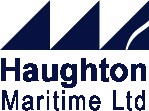 Please turn overPlease sign the Enrolment Form and send with your remittance* to:Ship’s Agents Course EnrolmentHaughton Maritime LimitedInversandaRosslyn AvenuePreesallPoulton-le-FyldeLancashireFY6 0HEUnited KingdomEmail: info@haughtonmaritime.com*Haughton Maritime LimitedAccount Number: 41 44 32 18Sort Code: 09 06 66BIC (SWIFT) Code: ABBY GB2 LANBIBAN: GB79 ABBY 0906 6641 4432 18You may wish to keep a copy of this Enrolment Form for your own records.Course Title:Introductory Course for Ships’ Agents on the River Thames and other UK PortsCourse Dates:1000h on 22nd – 1300h on 24th May 2013Course Location:Marine House, Port of London AuthorityDenton Wharf, Mark LaneGravesend, KentDA12 2PLYour details (These will be used to communicate only about this course. They will never be divulged to a third party)Your details (These will be used to communicate only about this course. They will never be divulged to a third party)Your details (These will be used to communicate only about this course. They will never be divulged to a third party)Your details (These will be used to communicate only about this course. They will never be divulged to a third party)Name:Job Title:Home Address:Landline Tel  No.:Mobile Tel No.:Email address:Special dietary requirements:If you have a disability or medical condition that may affect your participation on this course please use the space below to inform us. This will help us provide you with the necessary support and guidance.If you have a disability or medical condition that may affect your participation on this course please use the space below to inform us. This will help us provide you with the necessary support and guidance.If you have a disability or medical condition that may affect your participation on this course please use the space below to inform us. This will help us provide you with the necessary support and guidance.If you have a disability or medical condition that may affect your participation on this course please use the space below to inform us. This will help us provide you with the necessary support and guidance.Employer’s DetailsEmployer’s DetailsName:Address:Telephone No.:Website address:Please indicate, in brief, your experience as a Ships’ AgentAre there any particular areas you would like the course to include?Your Signature:Your Signature:An electronic signature implies a contractual undertaking to pay the course fee and abide by the cancellation policy in the course information.Date: